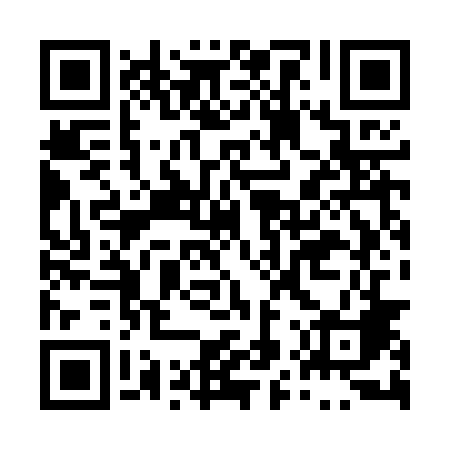 Ramadan times for Dobiesz, PolandMon 11 Mar 2024 - Wed 10 Apr 2024High Latitude Method: Angle Based RulePrayer Calculation Method: Muslim World LeagueAsar Calculation Method: HanafiPrayer times provided by https://www.salahtimes.comDateDayFajrSuhurSunriseDhuhrAsrIftarMaghribIsha11Mon4:054:055:5811:453:385:345:347:2012Tue4:034:035:5611:453:395:365:367:2213Wed4:004:005:5411:453:415:375:377:2414Thu3:583:585:5111:453:425:395:397:2615Fri3:553:555:4911:443:435:415:417:2816Sat3:533:535:4711:443:455:425:427:3017Sun3:503:505:4411:443:465:445:447:3218Mon3:483:485:4211:443:485:465:467:3419Tue3:453:455:4011:433:495:485:487:3620Wed3:423:425:3711:433:505:495:497:3821Thu3:403:405:3511:433:525:515:517:4022Fri3:373:375:3311:423:535:535:537:4223Sat3:343:345:3111:423:555:555:557:4424Sun3:323:325:2811:423:565:565:567:4625Mon3:293:295:2611:413:575:585:587:4826Tue3:263:265:2411:413:586:006:007:5027Wed3:243:245:2111:414:006:016:017:5228Thu3:213:215:1911:414:016:036:037:5429Fri3:183:185:1711:404:026:056:057:5630Sat3:153:155:1411:404:046:076:077:5931Sun4:124:126:1212:405:057:087:089:011Mon4:094:096:1012:395:067:107:109:032Tue4:064:066:0712:395:077:127:129:053Wed4:044:046:0512:395:097:137:139:074Thu4:014:016:0312:385:107:157:159:105Fri3:583:586:0112:385:117:177:179:126Sat3:553:555:5812:385:127:197:199:147Sun3:523:525:5612:385:147:207:209:178Mon3:493:495:5412:375:157:227:229:199Tue3:463:465:5112:375:167:247:249:2210Wed3:433:435:4912:375:177:257:259:24